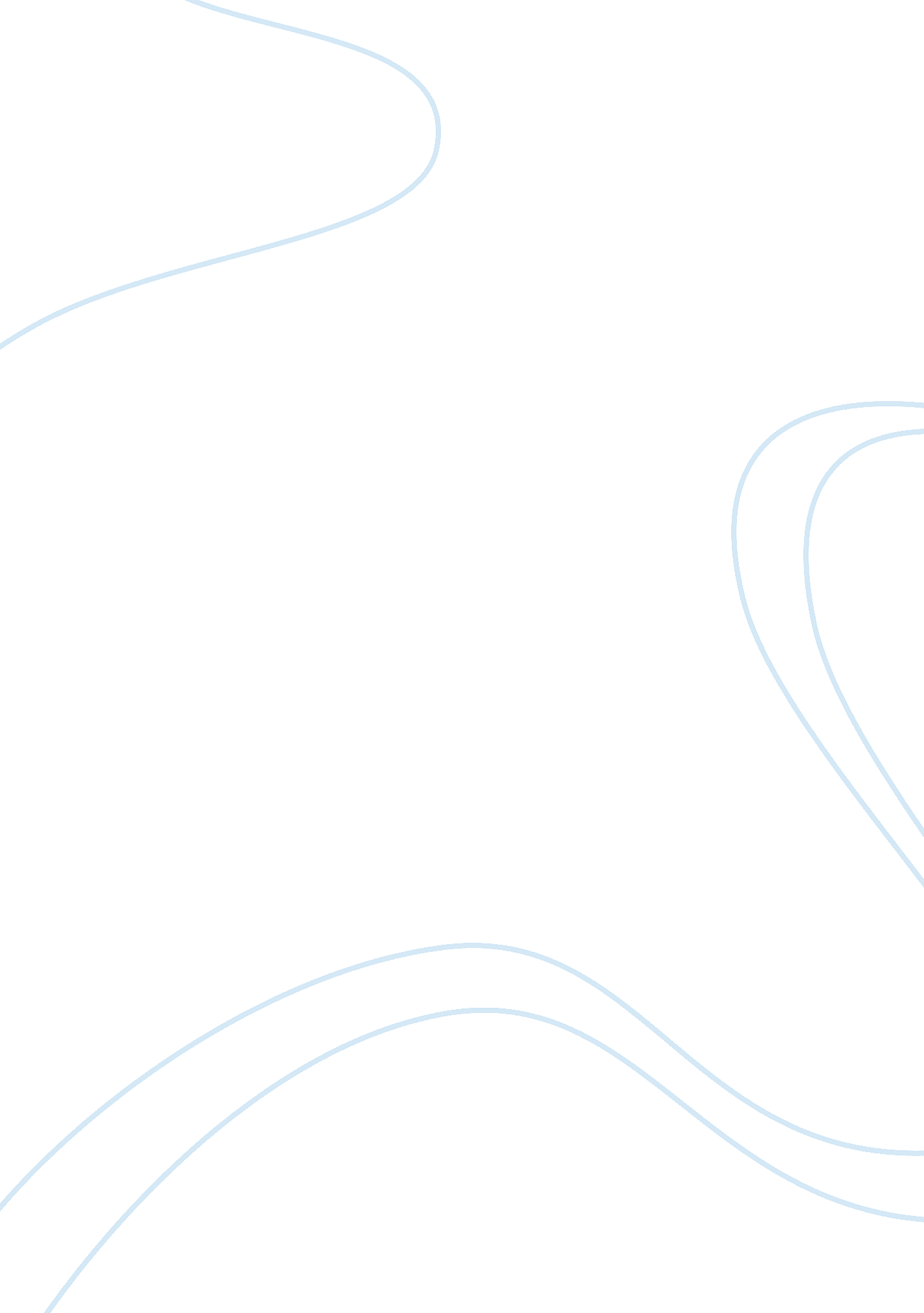 Creative writting essay- the things they carriedLiterature, Books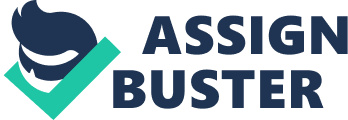 While Rat was telling the story about Mary Anne Bell, what was Mitchell Sanders thinking? Did he believe the story? Was he sceptical? Here is an overview of exactly what he was thinking while listening to Rat’s story, and his opinion concerning certain aspects. As soon as Rat started telling me about that guy Mark Fossie who shipped his girl over to Vietnam to spend time with him, I couldn’t believe it. He says he saw the whole thing, and that he was there when everything happened, but I doubt it; Rat is the type of guy who would lie to get his story more interesting. But anyhow, I agreed for him to tell me the story even though I was very sceptical about the whole thing. It almost seemed like he was fooling me. So I crossed my arms, and let him amuse me with his anecdote. Although Rat’s source was Fossie himself, the story seemed so over the top, Mary Anne arriving as such a sweet girl just out of high school and becoming “ one with the nature” in the end. It is overwhelming how people can change depending on theenvironmentthey are put in, I thought. I had to stop Rat once, because he was totally wrecking the tone of the story. He had no consistent sound! He still was able to keep my attention until the end, mostly because I was so anxious to hear what he was going to throw at me as a conclusion knowing his information was thirdhand. I was getting pretty impatient and of course, when Rat came to tell the end of the story, it was not at all what I had expected. Never would I have thought a simple girl could have transformed into a totally different person; one ready for the kill. The story wasn’t moral and there was no point to it. That’s what made it seem so true. 